Σε πλήρη ετοιμότητα οι υπηρεσίες του Δήμου Λαμιέωνγια την αντιμετώπιση της κακοκαιρίαςΣε πλήρη ετοιμότητα έχουν τεθεί οι υπηρεσίες του Δήμου Λαμιέων και της Δ.Ε.Υ.Α. Λαμίας λόγω της επιδείνωσης των καιρικών φαινομένων που προβλέπει η Μετεωρολογική Υπηρεσία για τις επόμενες ώρες. Εφιστούμε την προσοχή των δημοτών και των οδηγών που θα πρέπει να είναι προσεκτικοί στις μετακινήσεις τους και να λαμβάνουν όλα τα απαραίτητα προληπτικά μέτρα σε περίπτωση εκδήλωσης έντονων καιρικών φαινομένων, σύμφωνα και με τις οδηγίες της Γενικής Γραμματείας Πολιτικής Προστασίας.Για περισσότερες πληροφορίες μπορείτε να ενημερώνεστε στο site του Δήμου Λαμιέων www.lamia.gr και στην ιστοσελίδα www.civilprotection.gr Τηλέφωνο έκτακτης ανάγκης: 6977693282	Από το Γραφείο Τύπου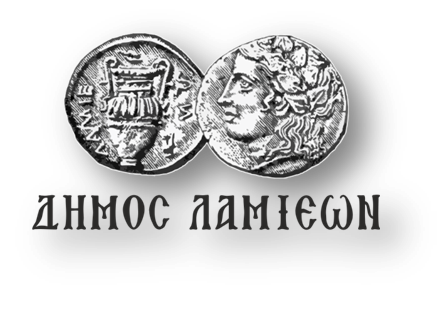 ΠΡΟΣ: ΜΜΕΔΗΜΟΣ ΛΑΜΙΕΩΝΓραφείο Τύπου& Επικοινωνίας                                           Λαμία, 31/12/2018